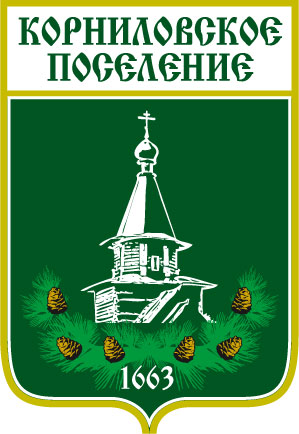 Администрация муниципального образования«Корниловское сельское поселение»_____________________________________________________________________________
П Р О Е К ТПОСТАНОВЛЕНИЕс. Корнилово                                                №______                  от___________2016 г.     Об установлении требований к порядку, форме и срокам информирования граждан, принятых на учет нуждающихся в предоставлении жилых помещений по договорам найма жилых помещений жилищного фонда социального использования, о количестве жилых помещений, которые могут быть предоставлены по договорам найма жилых помещений жилищного фонда социального использования	Во исполнение Федерального закона от 11июля 2014 года № 217-ФЗ «О внесении изменений в Жилищный кодекс Российской Федерации и отдельные законодательные акты Российской Федерации в части законодательного регулирования отношениЙ по найму жилых помещений жилищного фонда социального использования», в соответствии с п. 6 ст. 91.14 Жилищного кодекса РФ, руководствуясь  Уставом  муниципального образования «Корниловское сельское поселение»ПОСТАНОВЛЯЮ:1. Утвердить требования к порядку, форме и срокам информирования граждан, принятых на учет нуждающихся в предоставлении жилых помещений по договорам найма жилых помещений жилищного фонда социального использования, о количестве жилых помещений, которые могут быть предоставлены по договорам найма жилых помещений жилищного фонда социального использования согласно приложению.2. Контроль за исполнением данного постановления возложить управляющего Делами Администрации поселения.3. Настоящее постановление вступает в силу  после его официального опубликования (обнародования).Глава  поселения                                              (Глава Администрации)______________________ Г.М.ЛогвиновИсп. Микуленок Светлана ВикторовнаТ. 963-069   Утвержденыпостановлением АдминистрацииКорниловского поселенияот ___________2016 г. № _____Требования к порядку, форме и срокам информирования граждан, принятых на учет нуждающихся в предоставлении жилых помещений по договорам найма жилых помещений жилищного фонда социального использования, о количестве жилых помещений, которые могут быть предоставлены по договорам найма жилых помещений жилищного фонда социального использованияНаймодателем по договору найма жилых помещений жилищного фонда социального использования в Корниловском сельском поселении  могут быть:1) Администрация Корниловского сельского поселения, уполномоченная выступать от имени муниципального образования «Корниловское сельское поселение»  в качестве собственника жилого помещения муниципального жилищного фонда, либо уполномоченная администрацией Корниловского сельского поселения организация;2) организация, являющаяся собственником жилого помещения частного жилищного фонда или уполномоченная собственником такого жилого помещения и соответствующая требованиям, установленным Правительством Российской Федерации. 1.Наймодатели по договорам найма жилых помещений жилищного фонда социального использования (далее - наймодатель), предоставляющие или имеющие намерение предоставлять на территории Корниловского сельского поселения  жилые помещения по указанному основанию (далее - наймодатели) должны предоставлять в Администрацию Корниловского сельского поселения  следующую информацию:а) сведения о наймодателе - наименование, место нахождения, контактная информация, режим работы;б)	сведения об общем количестве жилых помещений, которые могут быть представлены наймодателем жилых помещений социального использования, с указанием места их нахождения, количества и площадей квартир с различным количеством комнат по этажам наемных домов социального использования.Указанная в пункте 1 настоящих Требований информация предоставляется наймодателями:а)	в первый раз - в течение одного месяца, со дня учета в муниципальном реестре наемных домов социального использования:земельного участка, предоставленного или предназначенного в соответствии с земельным законодательством для строительства наемного дома социального использования;наемного дома социального использования (в случае, если разрешение на ввод в эксплуатацию такого дома получено на момент вступления в силу настоящих Требований);б)	в последующем - не позднее одного рабочего дня, следующего за днем изменения такой информации.Информация, указанная в пункте 1 настоящих Требований, представляется наймодателем в Администрацию Корниловского сельского поселения  на бумажном носителе и электронном носителе CD-ROM в формате Microsoft Word for Windows по форме, установленной Администрацией Корниловского сельского поселения..Информация о количестве жилых помещений, которые могут быть предоставлены по договорам найма жилых помещений жилищного фонда социального использования (далее - жилые помещения, которые могут быть предоставлены) размещается Администрацией Корниловского сельского поселения:а)	на сайте Администрации Корниловского сельского поселения  в информационно-коммуникационной сети «Интернет»;б)	на информационном стенде в помещении Администрации Корниловского сельского поселения.Указанная в пункте 1 настоящих Требований информация должна обновляться на сайте и стендах Администрации Корниловского сельского поселения  один раз в квартал при наличии изменений.Информация, указанная в пункте 1 настоящих Требований, может размещаться наймодателем на его сайте в информационно-коммуникационной сети «Интернет».Информация, указанная в пункте 1 настоящих Требований, должна размещаться на информационных стендах в помещении такого наймодателя, предназначенном для приема заявлений граждан о предоставлении жилого помещения по договору найма жилого помещения жилищного фонда социального использования, и должна обновляться не позднее рабочего дня, следующего за днем изменения такой информации.В случае обращения гражданина, принятого на учет нуждающихся в предоставлений жилых помещений по договорам найма жилых помещений жилищного фонда социального использования, о получении информации, указанной в пункте 1 настоящих Требований, наймодатель обязан:а)	при письменном обращении - направить письменный ответ в порядке и сроки, указанные в пунктах 9-11 настоящих Требований;б)	при устном обращении в помещении такого наймодателя, предназначенном для приема заявлений граждан о предоставлении жилого помещения по договору найма жилого помещения жилищного фонда социального использования, - дать ответ непосредственно после обращения;в)	при устном обращении по телефону - дать ответ непосредственно после обращения;г)	при запросе в электронной форме (по электронной почте) - в течение 10 рабочих дней со дня поступления запроса. При этом ответ на запрос в электронном виде направляется по электронной почте и должен содержать текст запроса гражданина, запрашиваемую информацию в объеме, указанном в пункте 1 настоящих Требований, фамилию, имя, отчество и должность сотрудника наймодателя, направляющего информацию заявителю.Предоставление информации по письменному запросу осуществляется наймодателем в течение 10 рабочих дней со дня его поступления посредством направления почтового отправления в адрес гражданина, либо выдачи запрашиваемой информации лично гражданину по месту нахождения наймодателя, либо направления информации по адресу электронной почты гражданина в случае указания такого адреса в запросе.В письменном запросе, подписанном гражданином, указываются наймодатель, в адрес которого направляется запрос, фамилия, имя и отчество гражданина, излагается суть заявления, а также в случае направления письменного запроса наймодателю указывается почтовый адрес, по которому должен быть направлен ответ, и способ получения информации (посредством почтового отправления или выдачи лично гражданину).Письменный запрос, поступивший в адрес наймодателя, подлежит регистрации в день его поступления с присвоением ему регистрационного номера и проставлением штампа соответствующего наймодателя.Принятые в электронном виде запросы, а также полученные письменные запросы и копии ответов гражданам хранятся наймодателем на электронном и бумажном носителях не менее 5 лет.Глава поселения   __________________________  Логвинов Г.М.